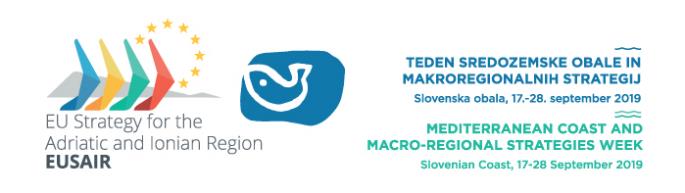 Mediterranean Coast and Macro-Regional Strategies Week 2019LOGISTIC INFORMATIONMediterranean Coast and EU Macro-regional Strategies Week will be held at different locations on Slovenian coast (Koper, Izola, Portorož) and in Poreč, Croatia. Purpose of this document is to help you arrange your travel and accommodation.Logistic guidelines for the Slovenian coast:KOPER, IZOLA, PORTOROŽFrom all nearby airports you can access Izola, Koper and Portorož with hotel transfer, bus or organized transfers, shuttles. For accommodation we suggest you choose the city in which the majority of the events, that you wish to participate, will be held. There is not going to be specially organized transport between locations, because of the intercity bus line that connects coastal cities Koper, Izola and Portorož. Bus drives daily every 20 min from 5am to 10pm, max. distance between cities is 16 km.Koper-Izola-Strunjan-Porotož-Piran: http://www.izola.info/avtobus.php?linija=2  Piran-Porotorž-Strunjan-Izola-Koper: http://www.izola.info/avtobus.php?linija=1 Local taxies contacts: Taxi1, 0038640 602 602, Taxi2, 0038641 706 777Price of transfer from Koper to Izola and from Izola to Strunjan is 10,00 EUR, transfer from Koper to Strunjan is 15 EUR and from Koper to Portorož 20 EUR.You can access all events location in Izola, Koper and Portorož by foot. In Koper and Izola all the events locations are within max. 10 min walk in Portorož there is only one event location.Logistic guidelines for conference in Poreč:
In Poreč the event is held only in one location. From all nearby airports you can access Poreč by hotel transfer, bus or organized transfers, shuttles. Bus transfer to the conference’s second day event in Izola will be organized free of charge. MORE ABOUT IZOLA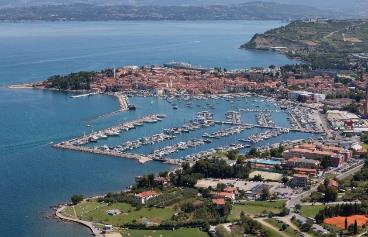 ACCOMODATIONHotel Marina***: http://www.hotelmarina.si/en/, info@hotelmarina.si , +386 5 66 04 100 (City centre of Izola). San Simon Hotel Resort: Hotel Haliaetum****/annex Mirta**** and Annexes San Simon***, https://www.hoteli-bernardin.si/en/accommodations/san-simon-resort,  booking@h-bernardin.si , +386 5 690 7000 (5-10 min walk to the City centre)MORE ABOUT KOPER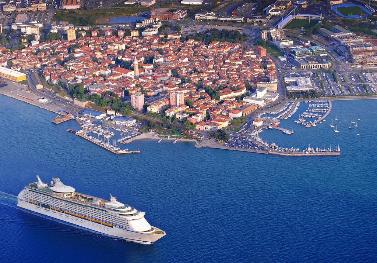 ACCOMODATIONGarni Hotel Pristan****  http://www.pristan-koper.si/storitve/single/garni-hotel-pristan-1673; hotel@luka-kp.si; +386 5 614 40 00, (5- 10 min walk to City centre of Koper)Hotel Aquapark Žusterna*** https://www.terme-catez.si/si/obala/namestitve/aquapark-hotel-zusterna; info@terme-catez.si; tel:+386 20720493-6700, (5- 10 min walk to City centre of Koper)Hotel Vodišek**** http://www.hotel-vodisek.com/web/en/home/; info@hotel-vodisek.com; +386 5 639 24 68, (5- 10 min walk to City centre of Koper)MORE ABOUT PORTOROŽ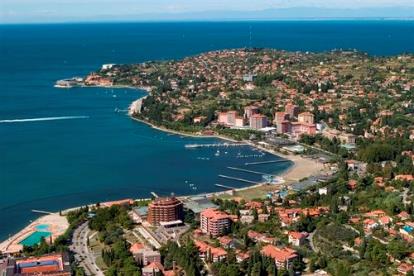 ACCOMODATIONHoteli BernardinGrand hotel Bernardin*****, Hotel Histrion****, Hotel Vile Park*** ; https://www.hoteli-bernardin.si/en/; booking@h-bernardin.si; +386 5 690 7000 LifeClass Hotels & SPA PortorožLine of hotels: Apollo****, Grand hotel Portorož****, Mind Hotel*****, Hotel Riviera****, Hotel Neptun****, Hotel Mirna****, https://www.lifeclass.net/en/; booking@lifeclass.net; +386 5 692 90 01; (10-15 min walk to venue at Hotel Bernardin)MORE ABOUT STRUNJAN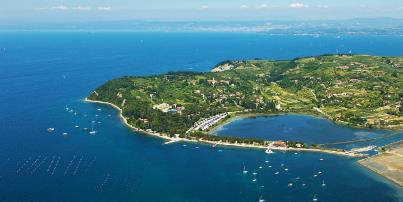 ACCOMODATIONTerme Krka, Hotel Svoboda, Vile, Hotel Laguna, https://www.terme-krka.com/si/sl/destinacije/strunjan/+386 8 20 50 300, booking@terme-krka.si, (5 min walk to the bus station with the bus line to Izola, Koper and Portorož) Hotel Salinera****/***, https://www.hoteli-bernardin.si/si/namestitve/strunjan/hotel-salinera?gclid=EAIaIQobChMI8e_E7t-A3QIV06iaCh19jAoZEAAYASAAEgLTaPD_BwE, +386 80 11 19, booking@h-bernardin.si, (10 min walk to the bus station with the bus line to Izola, Koper and Porotorž) Hotel Oleander***, http://www.oleander.si/, INFO@OLEANDER.SI, +38656718100567 18, (5 min walk to the bus station with the bus line to Izola, Koper and Portorož) MORE ABOUT POREČ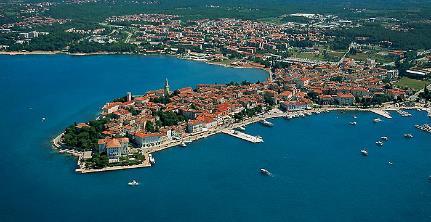 ACCOMODATIONHotel DIAMANT, Valmar ****/*** , https://www.valamar.com/en/hotels-porec/valamar-diamant-hotel ; +385 52 465 000, reservations@valamar.com  (Bus transfer from hotel to the conference’s second day location in Izola will be organized.)All additional info on Poreč iz available at https://www.myporec.com/enLOGISTIC INFORMATION HOW TO REACH IZOLA, KOPER, STRUNJAN AND POROTOROŽ:BY AIRYou can travel to Slovenia by air to the central Jože Pučnik International Airport (Ljubljana Airport). Adria Airways is the only Slovenian air carrier and it operates most of the flights to Ljubljana.From Jože Pučnik International Airport to Koper, Izola, Strunjan and PortorožShuttle serviceAt the airport there are different carriers at your disposal.  Direct transfer from Jože Pučnik International Airport to Koper, Izola, Strunjan and Portorož are possible via a prior booking of destination at the shuttle service provider.The most popular Shuttle service is GO-OPTI: https://www.goopti.com/en/ Rent-a-carAt the airport, rent a car at one of the rent-a-car providers.TaxiTaxis are available to you in front of the airport buildingTelephone: ++386(0) 590 60 777Mobile: ++386(0) 31 216 111 E-mail: taxiairport4@gmail.com Website: http://airporttaxi.si/En/ BusAt the Airport, you can take a bus to Ljubljana, there you have to switch to a domestic bus operating company.From nearby airports to Slovenian coastYou can also fly to one of the nearby airports, and access Koper, Izola, Strunjan and Portorož from there by bus, train, shuttle service or rental car.Trieste Airport (Friuli Venezia Giulia)Venice Airport (Marco Polo)Klagenfurt AirportGraz AirportZagreb Airport (Franjo Tuđman Airport)Pula AirportBY LANDCarIf you choose to come to Slovenian coast by car, here are some useful tips on road use in Slovenia and what items you will need. Using car is the easiest way to travel around Slovenia.The following speed limits apply on Slovenian roads:built-up/residential area 50 km/hregional roads 90 km/hexpress roads 110 km/hmotorways 130 km/hVignettesMotor cycles, private cars and vans whose maximum permitted weight does not exceed 3.5 tons must display a vignette to use on all Slovenian motorways and those express roads managed and maintained by the toll road operator. You can purchase vignettes at all petrol stations in Slovenia and in neighboring countries as well as at branches of national and foreign automobile clubs, at post offices in Slovenia and at some kiosks. List of sales points.Vignette typesBusBuses run to Slovenia from many European cities. If you choose to come to Slovenian coast by bus, please check the international bus transfers available at Ljubljana bus station.In most cases international bus operating companies stops in Ljubljana, from there you have to switch to a domestic bus operating company. Direct international connections are also available:From Trieste (Italy) to Koper and Izola, http://www.aptgorizia.it/  or http://www.autostazionetrieste.it/From Ljubljana to Koper, Izola and Strunjan http://www.ap-ljubljana.si/ From Croatian Istria (Pula, Rovinj, Poreč, Umag) Info: http://www.autotrans.hr/ You can buy a bus ticket directly from the bus driver, while at major bus stops you can also buy a bus ticket for a specific date. Pay attention to choose the correct bus service provider when looking up timetables regarding departure and arrival times. Popular international bus operating companies are Flixbus, Autotrans, Arriva Express.TrainTrains to Slovenia run daily from many European cities. If travelling by train, it is also possible to ride in a sleeping car. There are only the trains of Slovenian Railways running around Slovenia, with all the timetables and price lists published on the web pages. You can buy a ticket at every railway station as well as on the train. If you choose to come to Slovenian coast by train, plan your route here and here to the Koper railway station. From there you will have to take a local bus to Izola, Strunjan or Portorož.LOGISTIC INFORMATION HOW TO REACH IZOLA, KOPER, STRUNJAN AND POROTOROŽ:BY AIRYou can travel to Slovenia by air to the central Jože Pučnik International Airport (Ljubljana Airport). Adria Airways is the only Slovenian air carrier and it operates most of the flights to Ljubljana.From Jože Pučnik International Airport to Koper, Izola, Strunjan and PortorožShuttle serviceAt the airport there are different carriers at your disposal.  Direct transfer from Jože Pučnik International Airport to Koper, Izola, Strunjan and Portorož are possible via a prior booking of destination at the shuttle service provider.The most popular Shuttle service is GO-OPTI: https://www.goopti.com/en/ Rent-a-carAt the airport, rent a car at one of the rent-a-car providers.TaxiTaxis are available to you in front of the airport buildingTelephone: ++386(0) 590 60 777Mobile: ++386(0) 31 216 111 E-mail: taxiairport4@gmail.com Website: http://airporttaxi.si/En/ BusAt the Airport, you can take a bus to Ljubljana, there you have to switch to a domestic bus operating company.From nearby airports to Slovenian coastYou can also fly to one of the nearby airports, and access Koper, Izola, Strunjan and Portorož from there by bus, train, shuttle service or rental car.Trieste Airport (Friuli Venezia Giulia)Venice Airport (Marco Polo)Klagenfurt AirportGraz AirportZagreb Airport (Franjo Tuđman Airport)Pula AirportLOGISTIC INFORMATION HOW TO REACH POREČ:BY LANDCarFrom the north: Ljubljana - Crni Kal - border crossing Pozane - Buzet - Vizinada - Porec or Ljubljana - Kopar - border crossing Kastel or Plovanija - Buje - Novigrad - Porec or Trst - Kopar - Kastel / Plovanija - Buje - Novigrad - Porec From the east: Zagreb - Rijeka - Tunnel Ucka - Pazin - Baderna - Porec From the south: Pula - Vodnjan - Bale - Sv.Lovrec - PorecRoad assistance- from Croatia: (+385 1) 1987- from abroad: +385 1 4693 700- e-mail: 1987@hak.hr (Roadside assistance)In case of car defect or accident, call HAK (Croatian Automobile Club) dispatcher centre tel. 1987 (round the clock). Services are paid in cash or credit cards. HAK is a member of AIT and FIA.Traffic information and road conditions in CroatiaDaily news from HAK - Hrvatski Autoklub:- e-mail: info@hak.hr  (Traffic information)www.hak.hr/enBusBuses run to Croatia from many European cities. If you choose to come to Croatian coast by bus, please check the international bus transfers at https://www.buscroatia.com/bus-station-porec/ available at Poreč bus station.In most cases international bus operating companies stops in Zagreb, from there you have to switch to a. Bus station PorečKarla Huguesa 2, 52440 Poreč Local, inter-city and international bus linesInternational bus transfer companies: FlixbusTel: +385 (0)1 300 08 03podrska@flixbus.hr, service@flixbus.com  www.flixbus.com  Website for price comparison and online bus tickets purchase:https://vollo.net/ Bus transfer search engine for Croatia & Europe:www.busradar.hr TrainIf you are coming by regular passenger train, you can come from Ljubljana (SLO) via Divača (SLO) to Buzet (HR) or Pula (HR) which are located located only twenty to thirty kilometres away from Poreč. If you are coming on a regular train from Zagreb (HR) via Rijeka (HR), you will arrive in Pazin (HR), located only about 30 km away from Poreč.Croatian Railways
Information on timetable (0-24): informacije@hzpp.hr
T. +385 (0)1 3782 583 calls from abroad 
www.hzpp.hrRent-a-carhttps://www.myporec.com/en/travel-planning/rent-a-carBY AIR Poreč and Istria are attractive airplane destinations thanks to the vicinity of the Pula International Airport, located only about 50 km from Poreč.  Many flight options offered by renowned airlines will get you to nearby airports quickly and safely.Airport PULA
T: +385 52 530 105
F: +385 52 550 914 
E-mail: informacije@airport-pula.hr
www.airport-pula.comAirport RIJEKA
T: + 385 51 841 222
T: + 385 51 842 040
E-mail: information@rijeka-airport.hr 
www.rijeka-airport.hrAirport ZAGREB
T: + 385 1 456 22 22
Info: + 385 1 62 65 222 
www.zagreb-airport.hr 

Airport Transfers are available fromAirport bus SplitAirport bus DubrovnikAirport bus PulaAirport bus ZadarAirport bus ZagrebAirport bus Rijeka-Krk» Arrival planer: https://www.omio.com/Taxihttps://www.myporec.com/en/travel-planning/taxiBY SEA  Ship lines:Adriatic Lines
Sailing schedule:  www.adriatic-lines.com 
Venice - Umag-Umago / Poreč-Parenzo / Rovinj-Rovigno / Pula-PolaJadrolinija (Rijeka)
Sailing schedule:  www.jadrolinija.hr Porozina (Cres) - Brestova
Trieste Lines (Ustica Lines)
Sailing schedule: www.triestelines.it
Trst - Piran / Poreč-Parenzo / Rovinj-Rovigno / Pula-PolaVenezia Lines
Sailing schedule: www.venezialines.com 
Venice - Umag-Umago / Poreč / Rovinj-Rovigno / PulaCatamaran Line
Pula - (Unije - Susak) - Mali Lošinj - (Ilovik – Silba) - Zadar Sailing schedule: www.catamaran-line.hr
All additional info on Poreč iz available at https://www.myporec.com/en/travel-planning/transport        For any additional support regarding logistic and accommodation you can contact:Municipality of  Izola, project partner EUSAIR Facility Point, Implementing structure, Public agency for promotion of entrepreneurship and developing projects of Municipality of Izola, Sončno nabrežje 4, 6310 Izola, e: eusair@izola.si, t: +386 5 66 00 260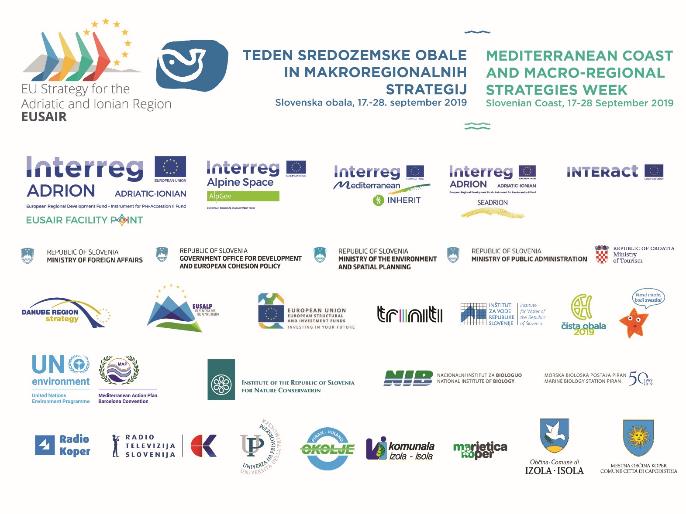 ONE-TRACK VEHICLESTWO-TRACK VEHICLESCLASS 2ATWO-TRACK VEHICLESCLASS 2BWeekly7,50 EUR15,00 EUR30,00 EURMonthly–30,00 EUR60,00 EUR